Publicado en Ibiza el 09/04/2018 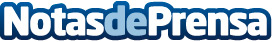 Ibiza se prepara para el buen tiempo bajo la firma de la Clínica DraySimón y Maurice Dray, conocidos como los doctores de las famosas, regentan la principal clínica de medicina estética de la isla blanca desde 2016Datos de contacto:e-deon.netComunicación · Diseño · Marketing931929647Nota de prensa publicada en: https://www.notasdeprensa.es/ibiza-se-prepara-para-el-buen-tiempo-bajo-la Categorias: Nacional Medicina Baleares Medicina alternativa Belleza http://www.notasdeprensa.es